July 17, 20187:30 a.m. – 9 a.m.One Civic Plaza 11th FloorED Conference RoomAGENDAWelcome & Introductions – Synthia R. Jaramillo, ED DirectorAdditions/deletions to agenda—Chair Approval June 19, 2018 minutes —ChairCity News & Updates – Synthia Jaramillo, ED DirectorAn integrated, community-oriented approach to economic development is key to create jobs, ignite innovation, and foster broad-based economic growth for everyone. The City of Albuquerque is committed to working with our partners to create a strong economy that works--for everyone. Friday, July 20  from 10-11:30 AM - Glorieta Station, 523 Commercial St NENew Business Albuquerque Coalition for a Healthy Economy– Presenters:Lynne Anderson from NAIOPCarol Wight, NM Restaurant AssociationJason Espinoza, NM Health Care AssociationSteve Crespin, Contractor Representative, UA Local 412 Plumbers and Pipe Fitters and SMART Local 49 (Sheet Metal Workers)AdjournCity of Small BusinessRegulatory Advisory CommissionCity of Small BusinessRegulatory Advisory Commission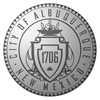 Chair:   Kristelle C. Siarza                          Vice Chairman: Tim Nisly                   Ex-Officio Member: Synthia R. Jaramillo, ED  City Legal: TBD                                  Staff:  D. Dominguez           J. WaltersCommissioners:   Paulette Baca                                Matthew Biggs                                Kenneth J. Carson                               Myra Ghattas                                Michael M. Silva Jr.Commissioners:   Paulette Baca                                Matthew Biggs                                Kenneth J. Carson                               Myra Ghattas                                Michael M. Silva Jr.